Державна установа 
«Центр громадського здоров’я Міністерства охорони здоров’я України» оголошує конкурс на відбір Консультанта операційного центру з надзвичайних подій з питань аналітики в рамках проекту «Надання підтримки Центру громадського здоров’я МОЗ України для зміцнення та розбудови спроможності системи охорони здоров’я для здійснення кращого моніторингу, епідеміологічного нагляду, реагування на спалахи захворювання та їхньої профілактики (ITF/COVID 19)»Назва позиції: Консультант операційного центру з надзвичайних подій з питань аналітики Рівень зайнятості: часткова (5 робочих днів в місяць)Період виконання робіт:  з січня 2021 року (проект 5 років)Інформація щодо установи:Головним завданнями Державної установи «Центр громадського здоров’я Міністерства охорони здоров’я України» (далі – Центр є діяльність у сфері громадського здоров’я. Центр виконує лікувально-профілактичні, науково-практичні та організаційно-методичні функції у сфері охорони здоров’я з метою забезпечення якості лікування хворих на соціально -небезпечні захворювання, зокрема ВІЛ/СНІД, туберкульоз, наркозалежність, вірусні гепатити тощо, попередження захворювань в контексті розбудови системи громадського здоров’я. Центр приймає участь в розробці регуляторної політики і взаємодіє з іншими міністерствами, науково-дослідними установами, міжнародними установами та громадськими організаціями, що працюють в сфері громадського здоров’я та протидії соціально небезпечним захворюванням.Основні обов'язки:Надання послуг щодо діяльності із забезпечення безпеки громадського здоров’я на міжнародних кордонах:Формування переліку подій, що підлягають епіднагляду у тому числі і в ПП;Мапування потенційних загроз ГЗ на території країни та за її межами; розробка матеріалів для подорожуючих та населення.Планування в умовах розширення масштабів діяльності та забезпечення безперервності послуг:Забезпечення запасами медичних виробів та необхідного обладнання з постійним контролем терміну придатності та регулярною заміною.Розробка нормативно – правових актів для оцінки заходів реагування.Створення Операційного центру управління надзвичайними подіями у сфері громадського здоров’я (PHEM-EOC):Моніторинг сигнального епіднагляду;Проведення оцінки ризиків;Перегляд та оновлювання наявних процедур з  готовності та реагування;Розробка  СОП для реалізації плану реагування на надзвичайні події.Консультування з міжнародними експертами та участі у семінарах щодо обміну досвідом, типових процедур PHEM-EOC, які мають бути розроблені, принципів діяльності та функцій PHEM-EOC тощо.Професійні та кваліфікаційні вимоги:Вища освіта.Досвід роботи на аналогічний посаді від 5 роківПрактичні навички з оцінки ризиків, аналізу надзвичайних подій.Навички роботи з автоматизованими системами моніторингу подій (Google Alerts, EWRS). Знання Міжнародних-медико санітарних правилЗнання національного законодавстваЗнання української мови Впевнений користувач ПК та офісного обладнання.Вміння роботи з додатковим програмами, які використовуються для системи епіднагляду та моніторингу подій буде перевагою. Резюме мають бути надіслані на електронну адресу: vacancies@phc.org.ua. В темі листа, будь ласка, зазначте: «276-2020 Консультант операційного центру з надзвичайних подій з питань аналітики»Термін подання документів – до 24 грудня 2020 року, реєстрація документів 
завершується о 18:00.За результатами відбору резюме успішні кандидати будуть запрошені до участі у співбесіді. У зв’язку з великою кількістю заявок, ми будемо контактувати лише з кандидатами, запрошеними на співбесіду. Умови завдання та контракту можуть бути докладніше обговорені під час співбесіди.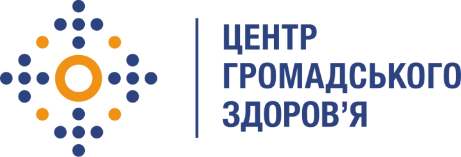 